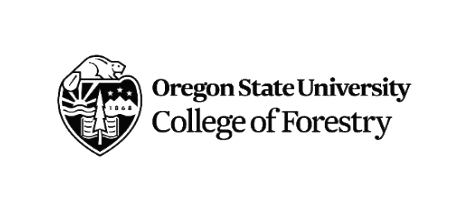 1.2019 Copy to student/student file/Internship Supervisor/Site SupervisorINSTRUCTIONS:
Please attach a professionally written proposal that describes your project and includes the following:Description and Title of the ProjectLearning ObjectivesHow you feel this project prepares you for your career and relates to your area of specializationDeliverable for assessment of learning (research paper, video, website, product, etc…)# of hours to be worked (Note that 30 hours = 1 credit)Frequency and Method of Contact with OSU Faculty Mentor (weekly, biweekly, in person, web conference, email, etc..)Frequency and Method of Contact with Site Supervisor if applicable (weekly, bi weekly, in person, web conference, email, etc…)Important things to know...1. You must have a declared specialization before completing a project.2. The proposal approval process should begin two terms before the project is to be completed. Allow plenty of time to develop the proposal and get it approved with signatures from your Academic Advisor, Faculty Mentor, Site Supervisor (if applicable) and Program Director. It is normal to go through several drafts.3. Signatures should be obtained in the order listed on form. After getting the Faculty Mentor’s signature (or Site Supervisor’s signature if applicable) return the form to Terina McLachlain (email to terina.mclachlain@oregonstate.edu or leave in SNELL 409). Terina will get the final signature from the Program Director, put a copy in your electronic file and send a copy via email to all parties.4. Once your proposal has been approved a unique CRN# will be given to you so that you can register for NR 406 credits during your assigned priority registration phase for the term in which the project will be completed.6. You will need to be registered for credits in the same term that you are actively working on the project. For example, summer projects will require you to register for summer term. Projects may encompass more than one term but you would need to register for credits for each term.5. At the completion of your project your Faculty Mentor will assign a grade. (A-F or Pass/Fail) If you had a Site Supervisor for your project they will be asked to submit an evaluation form to the Faculty Mentor. Student Name:Student Name:Student Name:Student ID:Credits Requested (1-6):Campus:Campus:Term:Email:Email:Email:Phone:Specialization Option:Specialization Option:Specialization Option:Specialization Option:Grading Basis:  A-F OR Pass/No PassGrading Basis:  A-F OR Pass/No PassTitle of Project:Title of Project:Academic Advisor:Academic Advisor:Academic Advisor:Phone:Email Address:Email Address:Email Address:Email Address:Advising Notes:Advising Notes:Advising Notes:Advising Notes:Approved:Approved:Approved:Date:OSU Faculty Mentor: OSU Faculty Mentor: OSU Faculty Mentor: Phone:Phone:Email Address: Email Address: Email Address: Email Address: Email Address: Approved:Approved:Approved:DateDateSome projects may also require a Site Supervisor.  Some projects may also require a Site Supervisor.  Some projects may also require a Site Supervisor.  Some projects may also require a Site Supervisor.  Some projects may also require a Site Supervisor.  Organization:Organization:Organization:Organization:Organization:Site Supervisor:Site Supervisor:Site Supervisor:Phone:Phone:Email:Email:Email:Email:Email:Address:Address:Address:Approved:Approved:Approved:Date:Date:Program Director: Troy HallProgram Director: Troy HallProgram Director: Troy HallProgram Director: Troy HallProgram Director: Troy HallEmail: Troy.Hall@oregonstate.eduEmail: Troy.Hall@oregonstate.eduEmail: Troy.Hall@oregonstate.eduPhone: 541-737-1306Phone: 541-737-1306Approved:Approved:Approved:DateDate